Конспект занятия по познавательно речевому развитиюв средней группеТема:  «Комнатные растения».Цель: Закрепление  и обобщение знаний детей о комнатных растениях (фиалка, фикус, герань и т.д.) их частей, формирование у детей трудовых навыков. Задачи: Обучающие: Закрепить знания детей  узнавать  растения по внешнему виду, называть их части (корень, стебель, лист, цветок, используя модели); пополнять и активизировать словарь детей на основе углубления знаний.Развивающая: Развивать внимание и наблюдательность; умение делать выводы, отстаивать свою точку  зрения, слушать, вступать в диалог; формировать доброжелательное отношение друг к другу.Воспитательные: Прививать интерес к комнатным растениям, желание ухаживать за ними (поливать, рыхлить землю, протирать или сбрызгивать листья); воспитывать положительное отношение к природе, любовь к труду. Материал:Предварительная работа: эксперементыСловарная работа:Ход занятия:Воспитатель: Ребята чтобы узнать, о чем мы будем с вами сегодня говорить, отгадайте загадку: «На окошках растут – людям радость несут» (цветы)Воспитатель: А вы видели такие же, как у нас в группе растения на улице? (ответы детей)Воспитатель: Правильно, ребята! Такие растения живут только в помещении, в детском саду или дома. Поэтому их так и называют: «Комнатные растения».Воспитатель: У меня есть муляж с изображениями комнатных растений (показывает на стол)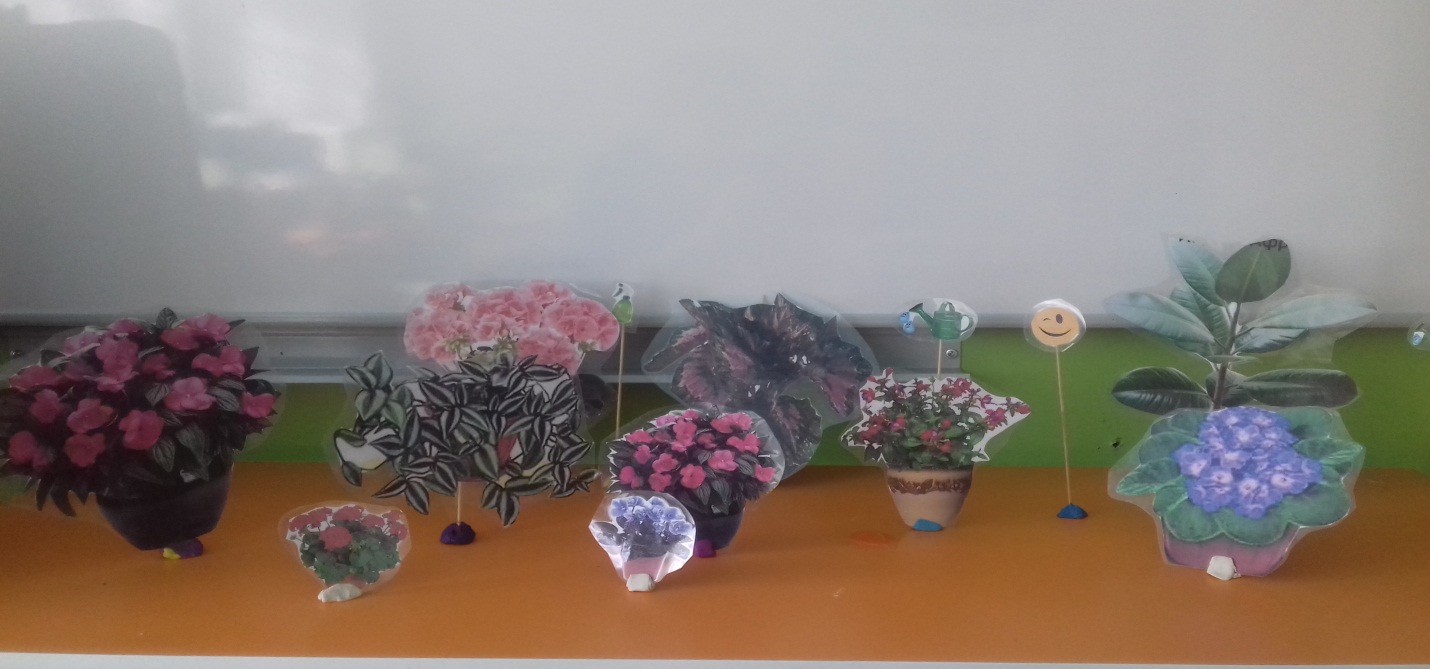 Давайте поиграем в игру  «Найди растение» Я буду называть растения, а вы должны отыскать его на столе и показать. (Дети выполняют задание, называют растение.)  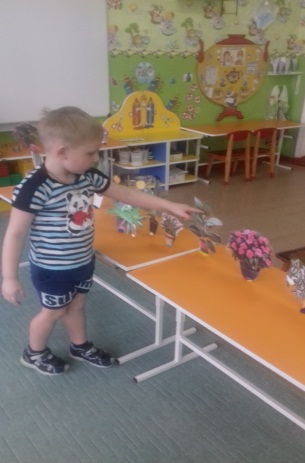 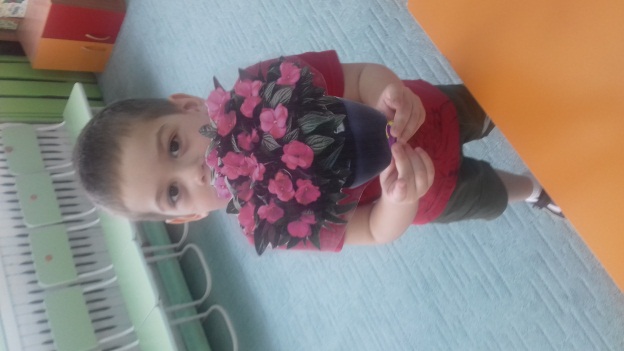 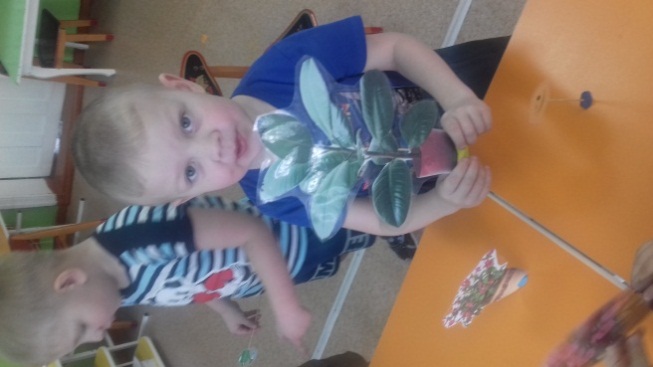 Воспитатель: Молодцы! Справились с заданием!Воспитатель: Для чего нужны комнатные растения? (для красоты, уюта, они очищают воздух, дают кислород)Воспитатель: как вы думаете, живые ли комнатные растения?Воспитатель: почему? Докажите. (Они размножаются, растут, дышат, пьют.)Воспитатель: чем похожи комнатные растения? (у всех есть корень, стебель, листья, цветы)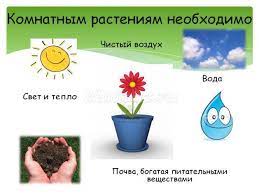 Воспитатель: Чем отличаются комнатные растения?  (Листьями, горшками, цветом)Воспитатель: что нужно всем растениям для роста? (свет, тепло, вода, воздух) (показ иллюстрации)  Воспитатель: Послушайте еще одну загадку про растение:   «Без рук, без ног, но двигается,   Дышит, но не говорит,   Питается, а рта нет».Воспитатель: Как растение двигается, ведь у него ни рук, ни ног нет? (предположения детей) (растет, поворачивается к солнцу)Воспитатель: Как дышит? (предположения детей) (через листья и корни)Воспитатель: Как питается безо рта? (предположения детей) (корнями)Воспитатель: Значит, про растения можно сказать, что они такие же живые существа, как и мы с вами.Физкультминутка.      Давайте немного отдохнем. Я превращаю вас в цветы:     Я прошу тебя, цветок:     Подними-ка свой листок,      Выйди на дорожку     Да притопни ножкой.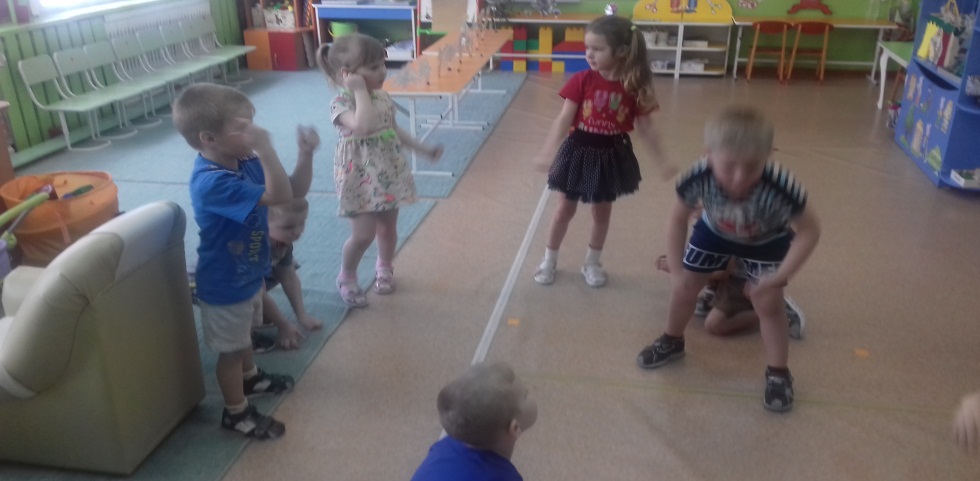     Да головкой покачай    Утром солнышко встречай.    Стебель наклони слегка –   Вот зарядка для цветка.   А теперь росой умойся,  Отряхнись и успокойся.   Наконец готовы все   День встречать во всей красе(дети выполняют действия согласно тексту) Дидактическая игра «Отгадай»У какова комнатного растения пахнет не только цветы, но и листья? (герань).Без солнечного тепла и света растения будет расти?  (не растут)Чем мы поливаем растения?  (ответы детей) (лейкой)Зачем  растениям нужен воздух, вода, земля?  (ответы детей)Чем можно порыхлить землю у цветка? (ответы детей)Назови комнатные растения, которые нельзя опрыскивать? (ответы детей)(фиалка, бегония, герань) Воспитатель: Правильно, ребята!.. Им обязательно им нужна наша забота, нежность, любовь.Подвижная игра с мячом. 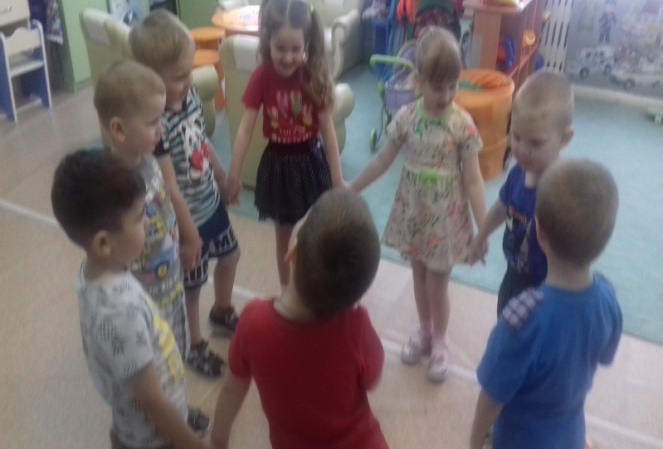  Воспитатель: Давайте поиграем в игру «Назови ласково». Я бросаю мяч и называю словоВы ловите мяч, бросаете обратно и называете это ласково.Стебель-стебелек, лист-листочек, цветок-цветочек, вода-водичка, лейка-леечка, горшок-горшочек, земля – земелюшка, корень – корешок.Итог: после занятия у детей появился интерес к растениям группы, они стали относиться к ним, как к живым организмам.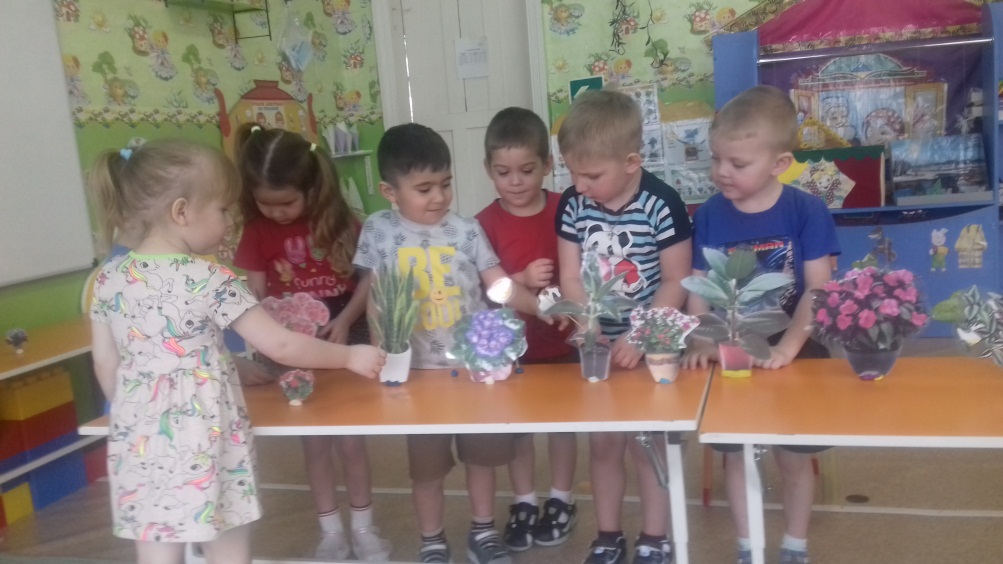 